1.1. Нормативная база реализации ОПОП 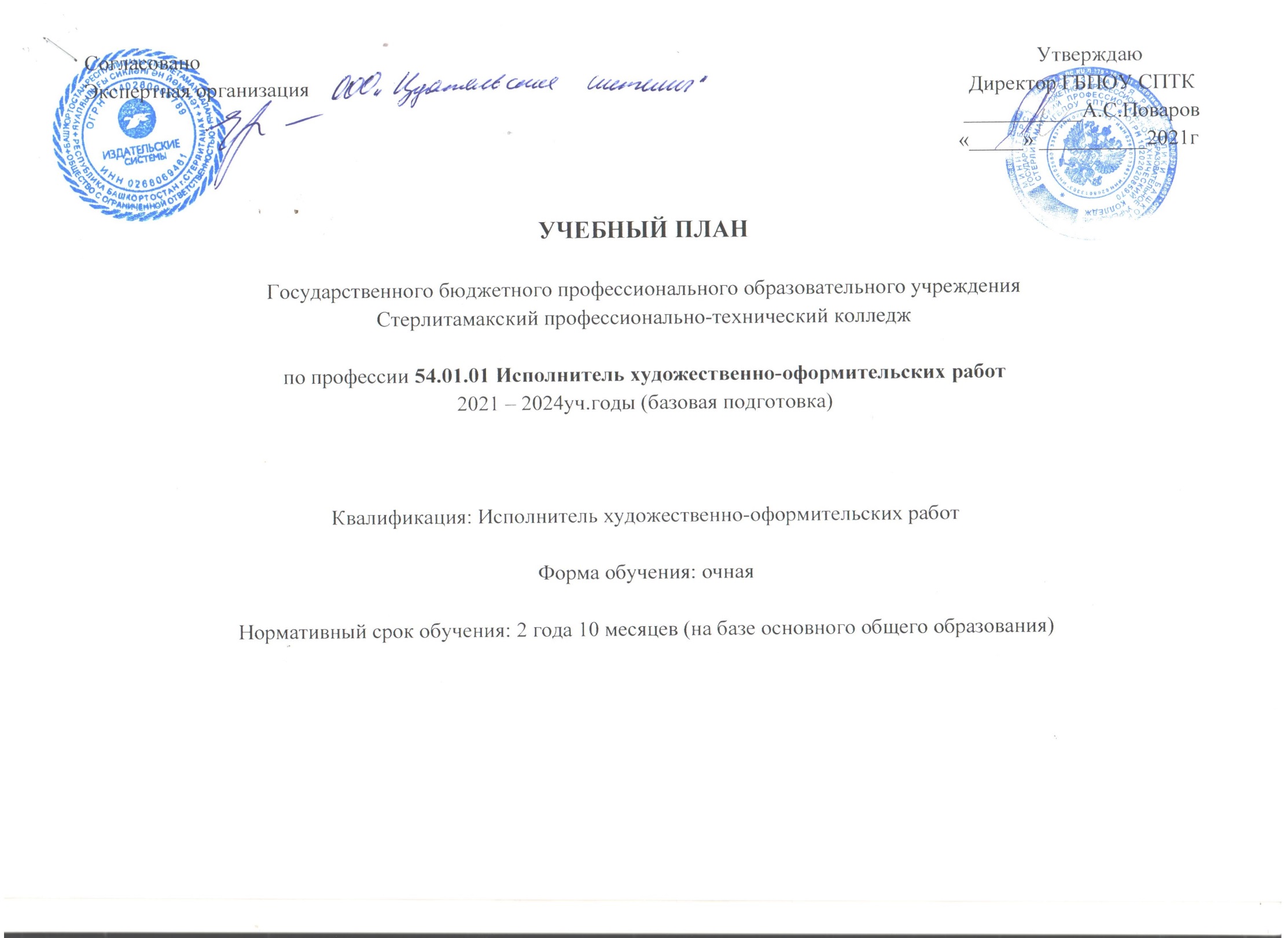 Настоящий учебный план основной профессиональной образовательной программы среднего профессионального образования государственного бюджетного профессионального образовательного учреждения Стерлитамакский профессионально-технический колледж разработан на основе государственного образовательного стандарта по профессии среднего профессионального образования (далее – СПО) 54.01.01 Исполнитель художественно-оформительских работ, утвержденного Приказом Минобрнауки России от 2 августа 2013г. № 668 и Профессионального стандарта «Специалист по техническим процессам художественной деятельности, утвержденный приказом Министерства труда и социальной защиты РФ от «08» сентября 2014 г. № 611н. Нормативную правовую основу разработки ОПОП составляют:1)	Федеральный закон от 29 декабря 2012 г. № 273-ФЗ «Об образовании в Российской Федерации» (ред. от 31.07.2020) (с изм. и доп., вступ. в силу с 01.09.2020);2)	Приказ Минобрнауки России от 14.06.2013 № 464 (ред. от 28.08.2020) «Об утверждении Порядка организации и осуществления образовательной деятельности по образовательным программам среднего профессионального образования» (Зарегистрировано в Минюсте России 30.07.2013 № 29200);3)	Приказ Минобрнауки России от 17.05.2012г. №413 (ред. от 29.06.2017) «Об утверждении федерального государственного образовательного стандарта среднего общего образования» (Зарегистрировано в Минюсте России от 07.06.2012 № 24480); 4)       Приказ Министерства просвещения Российской Федерации от 28.08.2020 № 442 «Об утверждении Порядка организации и осуществления образовательной деятельности по основным общеобразовательным программам - образовательным программам начального общего, основного общего и среднего общего образования» (Зарегистрировано в Минюсте России 06.10.2020 № 60252);5)	Приказ Министерства просвещения Российской Федерации № 190, Рособрнадзора № 1512 от 07.11.2018 (с изм. от 15.06.2020) «Об утверждении Порядка проведения государственной итоговой аттестации по образовательным программам среднего общего образования» (Зарегистрировано в Минюсте России 10.12.2018 № 52952);  6)	Приказ Минобрнауки РФ от 16 августа 2013 г. № 968 «Об утверждении порядка проведения государственной итоговой аттестации по образовательным программам среднего профессионального образования» (с изменениями и дополнениями).7)	Приказ Минобрнауки России № 885, Минпросвещения России № 390 от 05.08.2020 «О практической подготовке обучающихся» (вместе с «Положением о практической подготовке обучающихся») (Зарегистрировано в Минюсте России 11.09.2020 № 59778); 8)	письмо Минобрнауки России от 20.06.2017 № ТС-194/08 «Об организации изучения учебного предмета «Астрономия» (вместе с «Методическими рекомендациями по введению учебного предмета «Астрономия» как обязательного для изучения на уровне среднего общего образования»);9)	письмо Минпросвещения России от 20.12.2018 № 03-510 «О направлении информации» (вместе с «Рекомендациями по применению норм законодательства в части обеспечения возможности получения образования на родных языках из числа языков народов Российской Федерации, изучения государственных языков республик Российской Федерации, родных языков из числа языков народов Российской Федерации, в том числе русского как родного»);10)	письмо Рособрнадзора от 17.02.2014 № 02-68 «О прохождении государственной итоговой аттестации по образовательным программам среднего общего образования обучающимися по образовательным программам среднего профессионального образования»;11)	письмо Департамента государственной политики в сфере подготовки рабочих кадров и ДПО Министерства образования и науки Российской Федерации  от 17 марта 2015 г. № 06-259 «О направлении доработанных рекомендаций по организации получения среднего общего образования в пределах освоения образовательных программ среднего профессионального образования на базе основного общего образования с учетом требований федеральных государственных образовательных стандартов и получаемой профессии или специальности среднего профессионального образования».1.2. Организация учебного процесса и режим занятийдата начала занятий: 1 сентября.Максимальный объем учебной нагрузки обучающегося составляет 54 академических часа в неделю, включая все виды аудиторной и внеаудиторной (самостоятельной) учебной работы по освоению ОПОП и консультации (из них аудиторная работа составляет 36 часов в неделю).
продолжительность учебной недели – 6-дневная; продолжительность занятий – 45 минут;Оценка качества освоения ОПОП должна включать текущий контроль успеваемости, промежуточную и государственную итоговую аттестацию обучающихся.Конкретные формы и процедуры текущего контроля успеваемости, промежуточной аттестации по каждой дисциплине и профессиональному модулю разрабатываются образовательной организацией самостоятельно и доводятся до сведения обучающихся в течение первых двух месяцев от начала обучения.Для текущего контроля успеваемости и промежуточной аттестации создаются фонды оценочных средств, позволяющие оценить умения, знания, практический опыт и освоенные компетенции.Текущий контроль результатов подготовки осуществляется преподавателем в процессе проведения практических занятий и лабораторных работ, а также выполнения индивидуальных домашних заданий или в режиме тренировочного тестирования. Фонды оценочных средств для промежуточной аттестации по дисциплинам и междисциплинарным курсам в составе профессиональных модулей разрабатываются и утверждаются образовательной организацией самостоятельно, а для промежуточной аттестации по профессиональным модулям и для государственной итоговой аттестации - разрабатываются и утверждаются образовательной организацией после предварительного положительного заключения работодателей.На консультации отводятся  4 часа на одного обучающегося на каждый учебный год. Формы проведения  консультаций:  групповые,  индивидуальные, письменные, устные. Консультации проводятся по специальному графику, утвержденному директором,  во внеурочное время и не включаются в основное расписание занятий. Консультации записываются в журнале теоретического обучения, оценки не выставляются.Учебная практика   проводится рассредоточено в рамках изучения профессиональных модулей, чередуясь с теоретическими занятиями. Учебная практика проводится в учебных мастерских. По итогам учебной практики проводятся проверочные работы с оформлением протоколов. В период учебной практики обучающиеся ведут дневник производственного обучения.Производственная практика   реализовывается концентрировано в рамках изучения профессиональных модулей и организовывается на базовых предприятиях, деятельность которых соответствует профилю подготовки обучающихся или на базе производственной мастерской учебного ателье колледжа. В период производственной практики обучающиеся ведут дневник производственного обучения, по итогам производственной практики обучающиеся выполняют пробные (квалификационные) работы на основании выданных им нарядов на выполнение работ. По итогам производственной практики обучающиеся предоставляют производственную характеристику. Учебная и производственная практика реализуются в форме практической подготовки.Формами промежуточной аттестации, представляющей завершающий этап контроля по дисциплине и междисциплинарному курсу (в том числе по предметам общеобразовательного цикла), являются экзамен, зачет (в том числе зачет с оценкой (дифференцированный) и комплексный зачет по нескольким предметам/дисциплинам).По выбору образовательного учреждения возможно проведение промежуточной аттестации по отдельным элементам программы профессионального модуля. В этом случае рекомендуемая форма аттестации по учебной и/или производственной практике – ДЗ (дифференцированный зачет), по МДК – Э (экзамен) или ДЗ (дифференцированный зачет). Государственная итоговая аттестация включает защиту выпускной квалификационной работы (выпускная практическая квалификационная работа и письменная экзаменационная работа).Обязательные требования - соответствие тематики выпускной квалификационной работы содержанию одного или нескольких профессиональных модулей; выпускная практическая квалификационная работа должна предусматривать сложность работы не ниже разряда по профессии рабочего, предусмотренного ФГОС СПО.Общая продолжительность каникул 24 недели: 1 курс – 2 недели зимние каникулы, 9 недель – летние каникулы;2 курс -  2 недели зимние каникулы, 9 недель – летние каникулы;3 курс -  2 недели зимние каникулы.На практическую подготовку отводится:В общеобразовательном цикле – 6%;В общепрофессиональном цикле – 36%;В профессиональном цикле – 84%;ГИА- 100%.1.3. Общеобразовательный цикл Общеобразовательный цикл - сформирован в соответствии с рекомендациями Минобрнауки России № 06-259 от 17.03.2015 года предусматривающими изучение: общих учебных дисциплин; по выбору из обязательных предметных областей; дополнительные. В качестве дополнительных учебных дисциплин определена:Срок реализации ФГОС среднего   общего образования составляет  39 недель теоретического обучения. При реализации образовательной программы среднего   общего образования в пределах ППКРС   учебное время, отведенное на теоретическое обучение (1404 ч.), распределено:Общие учебные дисциплины -1023ч.Учебные дисциплины по выбору из обязательных предметных областей - 309ч.Дополнительные учебные дисциплины -36чИндивидуальный проект -36 часов.           Итоговая государственная аттестация (экзамены) по общеобразовательным предметам проводится по следующим предметам:-Русский язык;-Математика;-География.По остальным   учебным дисциплинам: дифференцированные зачеты и зачеты.1.4. Формирование вариативной части ОПОПВариативная часть распределена с учетом потребностей регионального рынка труда и согласована с работодателями (см.Акт согласования с работодателями основной профессиональной образовательной программы (ОПОП) по профессии 54.01.01 Исполнитель художественно-оформительских работ, а также с учетом требований ПС «Специалист по техническим процессам художественной деятельности»,  прикладывается).Объем вариативной части ППКРС составляет 144 часа.
На основании анализа Профессионального стандарта и ФГОС:1) в ОП.01 Основы дизайна и композиции добавлены 18ч:Внесены в перечень умений:-вести самостоятельно или в составе группы разработку художественно-конструкторских проектов реконструкции и строительства помещений организации.Внесены в перечень знаний:- виды дизайна;- особенности создания дизайн-проекта.2) в ОП.06. Безопасность жизнедеятельности-4 часаВнесены в перечень умений:- предвидеть возникновение опасных ситуаций по характерным признакам их появления, а также на основе анализа специальной информации, получаемой из различных источников.Внесены в перечень знаний:- знания устройства и принципов действия бытовых приборов и других технических средств, используемых в повседневной жизни.5) введены учебные дисциплины: ОП.04 Основы компьютерной графики в объеме 50 часов.ОП.05 Основы финансовой грамотности – 36 часов; ОП.06 Основы предпринимательской деятельности – 36 часов.1.5. Порядок аттестации обучающихсяПромежуточная аттестация проводится в форме зачетов, дифференцированных зачетов и экзаменов. Форма контроля выбирается в зависимости от объёма часов изучаемой дисциплины: при больших - экзамен, а при небольших - диф. зачёт. По выбору образовательного учреждения возможно проведение промежуточной аттестации по отдельным элементам программы профессионального модуля. В этом случае рекомендуемая форма аттестации по учебной и/или производственной практике – ДЗ (дифференцированный зачет), по МДК – Э (экзамен) или ДЗ (дифференцированный зачет). Количество экзаменов согласно Методических рекомендаций по разработке ОПОП не более 8 в каждом учебном году, зачетов и дифференцированных зачетов - суммарно не более 10 в каждом учебном году, без учета зачетов по физической культуре. Система оценок 5-бальная - на экзаменах и дифференцированных зачетах.На 1 курсе: 3 экзамена, 7 диф.зачетов, 2 - зачета;На 2 курсе: 4 экзамена; 5 – диф.зачетов, 2 - зачета;На 3 курсе: 2 экзамена, 5 – диф.зачетов, 1 – зачет.Государственная итоговая аттестация включает защиту выпускной квалификационной работы (выпускная практическая квалификационная работа и письменная экзаменационная работа).К итоговой государственной аттестации допускаются выпускники, завершившие обучение в рамках ППКРС и имеющие документы, подтверждающие освоение ими компетенций при изучении теоретического материала и прохождении учебной и производственной практики по каждому из основных видов профессиональной деятельности.      По результатам итоговой государственной аттестации выпускникам присваивается квалификация по специальности, входящей в профессию, и выдаётся соответствующий документ об уровне образования и квалификации.2. Сводные данные по бюджету времени (в неделях) для очной формы обученияПлан учебного процесса 3. Перечень кабинетов, лабораторий, мастерских.Психология общения/Адаптационная психология36ч.КурсыОбучение по дисциплинам и междисциплинарным курсамУчебная практикаПроизводственная практикаПроизводственная практикаПромежуточная аттестацияГосударственная (итоговая) аттестацияКаникулыВсего (по курсам)КурсыОбучение по дисциплинам и междисциплинарным курсамУчебная практикапо профилю профессии/специальностипреддипломная(для СПО)Промежуточная аттестацияГосударственная (итоговая) аттестацияКаникулыВсего (по курсам)1234 56789I курс39---2-11 52II курс17814-2-11 52III курс9821-12 243Всего651635-5224147ИндексИндексНаименование учебных циклов, дисциплин, профессиональных модулей, МДК, практикФормы промежуточной аттестацииУчебная нагрузка обучающихся (час.)Учебная нагрузка обучающихся (час.)Учебная нагрузка обучающихся (час.)Учебная нагрузка обучающихся (час.)Учебная нагрузка обучающихся (час.)Учебная нагрузка обучающихся (час.)Распределение обязательной аудиторной нагрузки по курсами семестрам/триместрам (час.в семестр/триместр)Распределение обязательной аудиторной нагрузки по курсами семестрам/триместрам (час.в семестр/триместр)Распределение обязательной аудиторной нагрузки по курсами семестрам/триместрам (час.в семестр/триместр)Распределение обязательной аудиторной нагрузки по курсами семестрам/триместрам (час.в семестр/триместр)Распределение обязательной аудиторной нагрузки по курсами семестрам/триместрам (час.в семестр/триместр)Распределение обязательной аудиторной нагрузки по курсами семестрам/триместрам (час.в семестр/триместр)ИндексИндексНаименование учебных циклов, дисциплин, профессиональных модулей, МДК, практикФормы промежуточной аттестациимаксимальнаясамостоятельная учебная работа Обязательная аудиторнаяОбязательная аудиторнаяОбязательная аудиторнаяОбязательная аудиторнаяI курсI курсII курсII курсIII курсIII курсИндексИндексНаименование учебных циклов, дисциплин, профессиональных модулей, МДК, практикФормы промежуточной аттестациимаксимальнаясамостоятельная учебная работа всего занятийв т. ч. в т. ч. в т. ч. 1 сем./ трим.17нед.2 сем./ трим.22нед.3 сем./ трим.17нед.4 сем./ трим.22нед.5 сем./ трим.17нед.6 сем./ трим.20нед.ИндексИндексНаименование учебных циклов, дисциплин, профессиональных модулей, МДК, практикФормы промежуточной аттестациимаксимальнаясамостоятельная учебная работа всего занятийЛекций, уроковлаб. и практ. занятийПрактическая подготовка1 сем./ трим.17нед.2 сем./ трим.22нед.3 сем./ трим.17нед.4 сем./ трим.22нед.5 сем./ трим.17нед.6 сем./ трим.20нед.1123456789101112131415Общеобразовательный цикл2з/7дз/3э21057011404628692846127920000Общие учебные дисциплины1з/5ДЗ/2Э15345111023418567384765470000ОУД.01ОУД.01Русский язык -,Э,-,-,-,-1173978(39+39в)3440439390000ОУД.01ОУД.01Литература-,ДЗ,-,-,-,-19264128(117+11в)8048048800000ОУД.02ОУД.02Родной  язык-,З,-,-,-,-852857(39+18в)3023427300000ОУД.03ОУД.03Иностранный язык-,ДЗ,-,-,-,-20368135(117+18в)01201555800000ОУД.04ОУД.04Математика-,Э,-,-,-,-405135270(234+36в)130125151501200000ОУД.05ОУД.05История-,ДЗ,-,-,-,-19164127(78 +49в)9037057700000ОУД.06ОУД.06Физическая культура/Адаптивная физическая культура-,ДЗ,-,-,-,-175581172115064530000ОУД.07ОУД.07ОБЖ-,ДЗ,-,-,-,-1083672(39+33в)3042036360000ОУД.08ОУД.08Астрономия-,-,-,-,-,-581939221700390000Учебные дисциплины по выбору из обязательных предметных областей0з/2ДЗ/1Э46315430919011181181910000ОУД.09ОУД.09Обществознание -,ДЗ,-,-,-,-1444896(78+18в)6032448480000ОУД.10ОУД.10Экономика-,ДЗ,-,-,-,-1444896(78+18в)6032430660000ОУД.11ОУД.11География-,Э,-,-,-,-175581177047040770000Дополнительные учебные дисциплины0з/0ДЗ/0Э5418362014218180000ОУД.12ОУД.12Психология общения/Адаптационная психология-,-,-,-,-,-5418362014218180000ИП.01ИП.01Индивидуальный проект-,З,-,-,-,-54183600360360000ОП.00ОП.00Общепрофессиональный цикл3з/1ДЗ/2Э47715931815054114001361461818ОП.01ОП.01Основы дизайна и композиции-,-,-,Э,-,-1204080(62+18в)3204800404000ОП.02ОП.02Основы  материаловедения-,-,-,Э,-,-12040803604400404000ОП.03ОП.03Безопасность жизнедеятельности-,-,-,З,-,-541836(32+4в)1814400201600ОП.04 ОП.04 Основы компьютерной графики-,-,-,ДЗ,-,-752550в26121200183200ОП.05ОП.05Основы финансовой грамотности-,-,-,З,-,-541836в1814400181800ОП.06ОП.06Основы предпринимательской деятельности-,-,-,-,-,З541836в2014200001818П.00П.00Профессиональный цикл 0з/8ДЗ/4Э26492712378218166199400458578574718ПМ.00ПМ.00Профессиональные модули0з/8ДЗ/4Э/4Эк26492712378218166199400458578574718ПМ.01ПМ.01Выполнение подготовительных работ0з/2ДЗ/1Э Эк5796151849334360033418400МДК 01.01МДК 01.01Техника подготовительныхработ в художественномоформлении-,-,-,Э,-,-1836112249334000824000УП.01УП.01Учебная практика-,-,-,ДЗ,-,-1440144--14400727200ПП.01ПП.01Производственная практика-,-,-,ДЗ,-,-2520252--252001807200ПМ.02ПМ.02Выполнение шрифтовых работ0з/2ДЗ/1Э Эк5796151849334360012439400МДК 02.01МДК 02.01Техника шрифтовых работ в художественном оформлении-,-,-,Э,-,-1836112249334000527000УП.02УП.02Учебная практика-,-,-,ДЗ,-,-1440144--14400727200ПП.02ПП.02Производственная практика-,-,-,ДЗ,-,-2520252--25200025200ПМ.03ПМ.03Выполнение оформительских работ0з/2ДЗ/1Э Эк69375618605050800050352216МДК 03.01МДК 03.01Техника оформительских работ-,-,-,-,Э,-22575150605040000501000УП.03УП.03Учебная практика-,-,-,-,-,ДЗ1440144--14400007272ПП.03ПП.03Производственная практика-,-,-,-,-,ДЗ3240324--3240000180144ПМ.04ПМ.04Изготовление рекламно-агитационных материалов0з/2ДЗ/1Э Эк7987472460506140000222502МДК 04.01МДК 04.01Рекламно-агитационныематериалы-,-,-,-,-,Э2227414860503800007870УП.04УП.04Учебная практика-,-,-,-,-,ДЗ1440144--14400007272ПП.04ПП.04Производственная практика-,-,-,-,-,ДЗ4320432--432000072360ФК.00ФК.00Физическая культура-,-,-,-,-,ДЗ152767607600018182020ВсегоВсегоВсего5з/17ДЗ/9Э4Эк5383120741769969882192612792612792612756ПА Промежуточная  аттестацияПА Промежуточная  аттестацияПА Промежуточная  аттестация5нед2нед.2 нед.1 нед.ГИАГосударственная (итоговая) аттестацияГосударственная (итоговая) аттестация2нед2 нед.Консультации: 4 часа на одного обучающегося на каждый учебный год. Практика общая-1836 часов: 51нед*36 часов Государственная (итоговая) аттестация:Выпускная квалификационная работаКонсультации: 4 часа на одного обучающегося на каждый учебный год. Практика общая-1836 часов: 51нед*36 часов Государственная (итоговая) аттестация:Выпускная квалификационная работаКонсультации: 4 часа на одного обучающегося на каждый учебный год. Практика общая-1836 часов: 51нед*36 часов Государственная (итоговая) аттестация:Выпускная квалификационная работаКонсультации: 4 часа на одного обучающегося на каждый учебный год. Практика общая-1836 часов: 51нед*36 часов Государственная (итоговая) аттестация:Выпускная квалификационная работаКонсультации: 4 часа на одного обучающегося на каждый учебный год. Практика общая-1836 часов: 51нед*36 часов Государственная (итоговая) аттестация:Выпускная квалификационная работаКонсультации: 4 часа на одного обучающегося на каждый учебный год. Практика общая-1836 часов: 51нед*36 часов Государственная (итоговая) аттестация:Выпускная квалификационная работаВсегодисциплин и МДКдисциплин и МДК612792288324216108Консультации: 4 часа на одного обучающегося на каждый учебный год. Практика общая-1836 часов: 51нед*36 часов Государственная (итоговая) аттестация:Выпускная квалификационная работаКонсультации: 4 часа на одного обучающегося на каждый учебный год. Практика общая-1836 часов: 51нед*36 часов Государственная (итоговая) аттестация:Выпускная квалификационная работаКонсультации: 4 часа на одного обучающегося на каждый учебный год. Практика общая-1836 часов: 51нед*36 часов Государственная (итоговая) аттестация:Выпускная квалификационная работаКонсультации: 4 часа на одного обучающегося на каждый учебный год. Практика общая-1836 часов: 51нед*36 часов Государственная (итоговая) аттестация:Выпускная квалификационная работаКонсультации: 4 часа на одного обучающегося на каждый учебный год. Практика общая-1836 часов: 51нед*36 часов Государственная (итоговая) аттестация:Выпускная квалификационная работаКонсультации: 4 часа на одного обучающегося на каждый учебный год. Практика общая-1836 часов: 51нед*36 часов Государственная (итоговая) аттестация:Выпускная квалификационная работаВсегоучебной практикиучебной практики00144144144144Консультации: 4 часа на одного обучающегося на каждый учебный год. Практика общая-1836 часов: 51нед*36 часов Государственная (итоговая) аттестация:Выпускная квалификационная работаКонсультации: 4 часа на одного обучающегося на каждый учебный год. Практика общая-1836 часов: 51нед*36 часов Государственная (итоговая) аттестация:Выпускная квалификационная работаКонсультации: 4 часа на одного обучающегося на каждый учебный год. Практика общая-1836 часов: 51нед*36 часов Государственная (итоговая) аттестация:Выпускная квалификационная работаКонсультации: 4 часа на одного обучающегося на каждый учебный год. Практика общая-1836 часов: 51нед*36 часов Государственная (итоговая) аттестация:Выпускная квалификационная работаКонсультации: 4 часа на одного обучающегося на каждый учебный год. Практика общая-1836 часов: 51нед*36 часов Государственная (итоговая) аттестация:Выпускная квалификационная работаКонсультации: 4 часа на одного обучающегося на каждый учебный год. Практика общая-1836 часов: 51нед*36 часов Государственная (итоговая) аттестация:Выпускная квалификационная работаВсегопроизводств.практикипроизводств.практики00180324252504Консультации: 4 часа на одного обучающегося на каждый учебный год. Практика общая-1836 часов: 51нед*36 часов Государственная (итоговая) аттестация:Выпускная квалификационная работаКонсультации: 4 часа на одного обучающегося на каждый учебный год. Практика общая-1836 часов: 51нед*36 часов Государственная (итоговая) аттестация:Выпускная квалификационная работаКонсультации: 4 часа на одного обучающегося на каждый учебный год. Практика общая-1836 часов: 51нед*36 часов Государственная (итоговая) аттестация:Выпускная квалификационная работаКонсультации: 4 часа на одного обучающегося на каждый учебный год. Практика общая-1836 часов: 51нед*36 часов Государственная (итоговая) аттестация:Выпускная квалификационная работаКонсультации: 4 часа на одного обучающегося на каждый учебный год. Практика общая-1836 часов: 51нед*36 часов Государственная (итоговая) аттестация:Выпускная квалификационная работаКонсультации: 4 часа на одного обучающегося на каждый учебный год. Практика общая-1836 часов: 51нед*36 часов Государственная (итоговая) аттестация:Выпускная квалификационная работаВсегоэкзаменовэкзаменов030411Консультации: 4 часа на одного обучающегося на каждый учебный год. Практика общая-1836 часов: 51нед*36 часов Государственная (итоговая) аттестация:Выпускная квалификационная работаКонсультации: 4 часа на одного обучающегося на каждый учебный год. Практика общая-1836 часов: 51нед*36 часов Государственная (итоговая) аттестация:Выпускная квалификационная работаКонсультации: 4 часа на одного обучающегося на каждый учебный год. Практика общая-1836 часов: 51нед*36 часов Государственная (итоговая) аттестация:Выпускная квалификационная работаКонсультации: 4 часа на одного обучающегося на каждый учебный год. Практика общая-1836 часов: 51нед*36 часов Государственная (итоговая) аттестация:Выпускная квалификационная работаКонсультации: 4 часа на одного обучающегося на каждый учебный год. Практика общая-1836 часов: 51нед*36 часов Государственная (итоговая) аттестация:Выпускная квалификационная работаКонсультации: 4 часа на одного обучающегося на каждый учебный год. Практика общая-1836 часов: 51нед*36 часов Государственная (итоговая) аттестация:Выпускная квалификационная работаВсегодифф. зачетовдифф. зачетов070505Консультации: 4 часа на одного обучающегося на каждый учебный год. Практика общая-1836 часов: 51нед*36 часов Государственная (итоговая) аттестация:Выпускная квалификационная работаКонсультации: 4 часа на одного обучающегося на каждый учебный год. Практика общая-1836 часов: 51нед*36 часов Государственная (итоговая) аттестация:Выпускная квалификационная работаКонсультации: 4 часа на одного обучающегося на каждый учебный год. Практика общая-1836 часов: 51нед*36 часов Государственная (итоговая) аттестация:Выпускная квалификационная работаКонсультации: 4 часа на одного обучающегося на каждый учебный год. Практика общая-1836 часов: 51нед*36 часов Государственная (итоговая) аттестация:Выпускная квалификационная работаКонсультации: 4 часа на одного обучающегося на каждый учебный год. Практика общая-1836 часов: 51нед*36 часов Государственная (итоговая) аттестация:Выпускная квалификационная работаКонсультации: 4 часа на одного обучающегося на каждый учебный год. Практика общая-1836 часов: 51нед*36 часов Государственная (итоговая) аттестация:Выпускная квалификационная работаВсегозачетовзачетов020201№НаименованиеIКабинеты:Общеобразовательный цикл1Русского языка и литературы2Иностранного языка3Истории4Обществознания5Химии, Биологии. 6География7ОБЖ8Башкирского языка9Математики10Информатики  11ФизикиОбщепрофессиональный и профессиональный циклы12Шрифтовых работ13Оформительских работ14Безопасности жизнедеятельности и охраны труда15МатериаловеденияЛаборатории:16Материаловедения17Композиции и дизайна18Рекламно-агитационных материаловМастерские:19Столярная20Изобразительного искусстваСпортивный комплекс:21Спортивный зал22Спортплощадка широкого профиля с элементами полосы препятствий23Стрелковый тирЗалы:24Библиотека25Читальный зал с выходом в сеть Интернет26Актовый зал